中華民國智障者體育運動協會特奧家庭運動講習會實施計畫一、目的      特奧家庭成員為特奧運動員家庭支持的最大動力，透過特奧家庭運動講習會的辦理，除了讓智能障礙者的家庭成員，了解特奧與智障者的相關專業知能、達到家庭成員間相互支持的目的；也透過運動項目的個人技術學習，在家庭時間內協助並指導特奧運動員運動，不但可以培養運動員規律運動的習慣，另一方面也可以精進特奧運動員的運動技能。也期望透過活動的辦理，促進家長持續支持學校從事特奧。辦理單位指導單位：教育部體育署主辦單位：中華民國智障者體育運動協會（中華台北特奧會）承辦單位：高雄市立高雄特殊教育學校三、辦理時間與地點（一）辦理時間：108年11月23日(六)（二）辦理地點：高雄市立高雄特殊教育學校（高雄市苓雅區憲政路233巷2號）四、參加對象（一）特奧運動員之家庭成員（二）對特奧運動項目有興趣的特教教師或相關專業人員（三）特奧運動員以上人員共計30人五、報名事宜（一）報名時間自即日起至108年11月9日(六)（二）承辦人員：高雄市立高雄特殊教育學校  復健輔導組長 吳汀原（三）報名方式:網路報名優先，亦可傳送電子郵件報名，或是傳真報名。      網路報名網址: https://ppt.cc/fkm39x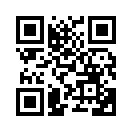 報名網址QRCODE 如右側手機可以掃QRCODE後上網報名電子郵件：wuty1314@gmail.com傳真號碼：07-2258693    （四）連絡電話：07-2235940-142或537 (吳汀原復健輔導組長)	（五）如有活動相關問題，請洽本會聯絡人：		  中華台北特奧會 王子培副秘書長 (07)331-7096六、辦理方式	（一）講習共計提供6小時動、靜態課程。（二）提供參與者每人手冊、午餐（便當）、茶點、保險（普通人士意外險300萬及意外醫療險10萬、特奧運動員意外險100萬及意外醫療險10萬） 。（三）請參與者自備環保餐具及水杯。六、特奧家庭運動講習會課程表中華民國智障者體育運動協會2019年特奧家庭運動講習會報名表報名方式:網路報名優先，亦可傳送電子郵件報名，或是傳真報名。網路報名網址: https://ppt.cc/fkm39x   報名網址QRCODE 如右側   手機可以掃QRCODE後上網報名中華民國智障者體育運動協會特奧家庭運動講習會課程表                     日期:108年11月23日(六)中華民國智障者體育運動協會特奧家庭運動講習會課程表                     日期:108年11月23日(六)中華民國智障者體育運動協會特奧家庭運動講習會課程表                     日期:108年11月23日(六)中華民國智障者體育運動協會特奧家庭運動講習會課程表                     日期:108年11月23日(六)中華民國智障者體育運動協會特奧家庭運動講習會課程表                     日期:108年11月23日(六)時間內容講師（預計）         負責單位   08:30-09:00報到高雄特殊教育學校行政團隊高雄特殊教育學校行政團隊09:00-09:10開幕式高雄特殊教育學校陸校長奕身中華台北特奧會高雄特殊教育學校行政團隊09:10-10:00走進特殊奧林匹克中華台北特奧會陳淑敏老師高雄特殊教育學校行政團隊10:00-10:10茶敘休息高雄特殊教育學校行政團隊10:10-11:50專題講座（一）：認識特奧運動員與特奧運動特奧運動與家庭成員的關係全家一起來運動中華台北特奧會陳淑敏老師高雄特殊教育學校行政團隊11:50-13:30午餐/午休高雄特殊教育學校行政團隊13:30-14:20專題講座（二）：學校推展特奧歷程與成果中華台北特奧會陳淑敏老師高雄特殊教育學校行政團隊14:20-14:30茶敘休息高雄特殊教育學校行政團隊14:30-16:10特奧運動MATP體驗活動高雄特殊教育學校MATP教學團隊高雄特殊教育學校行政團隊16:10-16:30綜合座談中華台北特奧會高雄特殊教育學校行政團隊高雄特殊教育學校行政團隊家長姓名家長身份證字號家長出生年  月  日年     月     日運動員姓名運動員身份證字號運  動  員出生年月日年     月     日家長膳食☐葷      ☐素運動員膳食☐葷      ☐素聯 絡 電 話（家長）手機（家長）備  註本人  ☐同意   ☐不同意  所提供個人資料作為本次活動辦理保險、成果發表及報告撰寫、社群媒體活動訊息或成果公告，並提供教育部體育署及本會，於未來活動宣傳或刊物使用（如勾選不同意者，活動中請主動告知關工作人員不入鏡拍攝）。填妥報名表後請用電子郵件或傳真方式報名，截止日期：108年11月9日報名作業承辦人員：高雄市立高雄特殊教育學校 復健輔導組長  吳汀原電子郵件：wuty1314@gmail.com連絡電話：0928-373-899傳真號碼：07-2258693本人  ☐同意   ☐不同意  所提供個人資料作為本次活動辦理保險、成果發表及報告撰寫、社群媒體活動訊息或成果公告，並提供教育部體育署及本會，於未來活動宣傳或刊物使用（如勾選不同意者，活動中請主動告知關工作人員不入鏡拍攝）。填妥報名表後請用電子郵件或傳真方式報名，截止日期：108年11月9日報名作業承辦人員：高雄市立高雄特殊教育學校 復健輔導組長  吳汀原電子郵件：wuty1314@gmail.com連絡電話：0928-373-899傳真號碼：07-2258693本人  ☐同意   ☐不同意  所提供個人資料作為本次活動辦理保險、成果發表及報告撰寫、社群媒體活動訊息或成果公告，並提供教育部體育署及本會，於未來活動宣傳或刊物使用（如勾選不同意者，活動中請主動告知關工作人員不入鏡拍攝）。填妥報名表後請用電子郵件或傳真方式報名，截止日期：108年11月9日報名作業承辦人員：高雄市立高雄特殊教育學校 復健輔導組長  吳汀原電子郵件：wuty1314@gmail.com連絡電話：0928-373-899傳真號碼：07-2258693